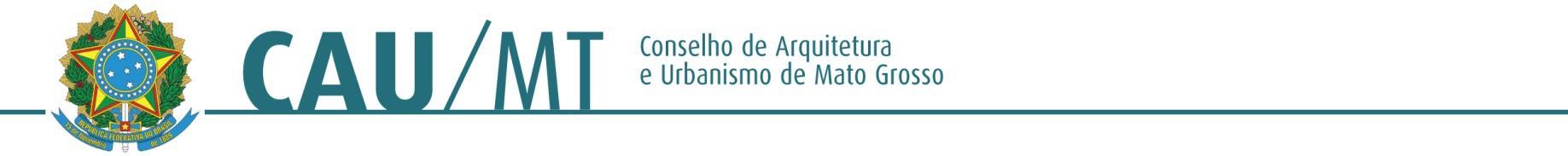 Comissão de Ensino e Formação Profissional do CAU/MT-2016PROTOCOLO: 405957/2016INTERESSADO: CAU/MTASSUNTO: Digitalização de dossiê dos profissionais oriundos do CREA-MTDELIBERAÇÃO Nº 22/2016 – CEF-CAU/MTA Comissão de Ensino e Formação do CAU/MT (CEF-CAU/MT), reunida ordinariamente em Cuiabá-MT na sede do CAU/MT, no uso das competências que lhe conferem o Art. 44 do Regimento Interno do CAU/MT, manifesta-se sobre assuntos de sua competência, mediante ato administrativo da espécie deliberação da Comissão de Ensino e Formação.DELIBEROU: Diante da confirmação da Coordenação de Curso, onde a mesma confirma a conclusão de curso de Karolina Basso Bortoli em 2010 e que apresentou o Diploma, a Comissão é favoráveis a regularização do Registro Profissional.Cuiabá - MT, 25 de novembro de 2016.GISLAINE FABRIS       ________________________________________________Conselheira Suplente CEF–CAU/MTMANOELA RONDON OURIVES BASTOS _______________________________Conselheira Suplente CEF-CAU/MTANA PAULA BONADIO LOPES_________________________________________Conselheira Suplente CEF CAU/MT